VILNIUS GEDIMINAS TECHNICAL UNIVERSITYFACULTY OF ENVIRONMENTAL ENGINEERINGDEPARTMENT OF ENVIRONMENTAL PROTECTION AND WATER ENGINEERINGStudent‘s Name, SurnameTITLE OF MASTER THESIS (in English)TITLE OF MASTER THESIS (in Lithuanian)Master’s degree ThesisStudy programme of Environmental Protection Technology and Management, state code 6211EX034Study field of General EngineeringVilnius, 20__VILNIUS GEDIMINAS TECHNICAL UNIVERSITYFACULTY OF ENVIRONMENTAL ENGINEERINGDEPARTMENT OF ENVIRONMENTAL PROTECTION AND WATER ENGINEERINGAPPROVED BYHead of Department________________________(Signature)_ Raimondas Grubliauskas___(Name, Surname)________________________(Date)Student‘s Name, SurnameTITLE OF MASTER THESIS (in Lithuanian)TITLE OF MASTER THESIS (in English) Master’s degree ThesisStudy programme of Environmental Protection Technology and Management, state code 6211EX034Study field of General EngineeringSupervisor _______________________  _________  ________(Title, Name, Surname)	      (Signature)	(Date)Co-Supervisor_____________________  _________  _______ 			(Title, Name, Surname)	       (Signature)	 (Date)Consultant _______________________  __________  _______(Title, Name, Surname)	       (Signature)	 (Date)Consultant _______________________  __________  _______(Title, Name, Surname)	        (Signature)            (Date)Vilnius, 20__VILNIUS GEDIMINAS TECHNICAL UNIVERSITY(Study program, academic group no.)DECLARATION of authorship IN the FINAL DEGREE PROJECT (Date)I declare that my Final Degree Project entitled _____________________________________________________________________________________________________________________________________________________________________________________________________ is entirely my own work. The title was confirmed on dd month yyyy by Faculty Dean’s order No.  ….. I have clearly signaled the presence of quoted or paraphrased material and referenced all sources.I have acknowledged appropriately any assistance I have received by the following professionals/advisers: ________________________________________________________________________________________________________________________________________________________________________________________________________________________________The academic supervisors of my Final Degree Project are ______________________________________________________________________________________________________________________________________________________No contribution of any other person was obtained, nor did I buy my Final Degree Project. VILNIUS GEDIMINAS TECHNICAL UNIVERSITYfACULTY OF environmental engineeringDEPARTMENT OF ENVIRONMENTAL PROTECTION AND WATER ENGINEERINGAPPROVED BYHead of the Department_______________________(Signature)Raimondas Grubliauskas __(Name, Surname)_______________________(Date)OBJECTIVES FOR MASTER THESIS.......………...No. ................VilniusFor student ...........................……….....…………................................…............................................….......                                                                       		       (Name, Surname)Master Thesis title: .................…..………...........................................................................................................................................................................................................................................................................Approved on dd month yyyy by Dean‘s decree No. …..The Final work has to be completed by dd month, yyyyTHE OBJECTIVES:......................................................................................................................................................................................................................................................................................................................................................................................................................................................................................................................................................................................................................................................................................................................................................................................................................................................................................................................................................................................................................................................................................................................................................................................................................................................................................................................................................................................................................................................................................................................................................................Consultants of the Master Thesis:.......................................................................................................................................................(Title, Name, Surname)Academic Supervisor   ................................       ..........................................................................                                                                 (Signature)                                                                             (Title, Name, Surname)Objectives accepted as a guidance for my Master Thesis…………………………………..                           (Student’s signature)………………………………..                      (Student’s Name, Surname)……………………………..…....              .                         (Date)(Student’s given name, family name, certificate number)Faculty of Environmental Engineering(Faculty)Environmental Protection Technology and Management(Signature)(Given name, family name)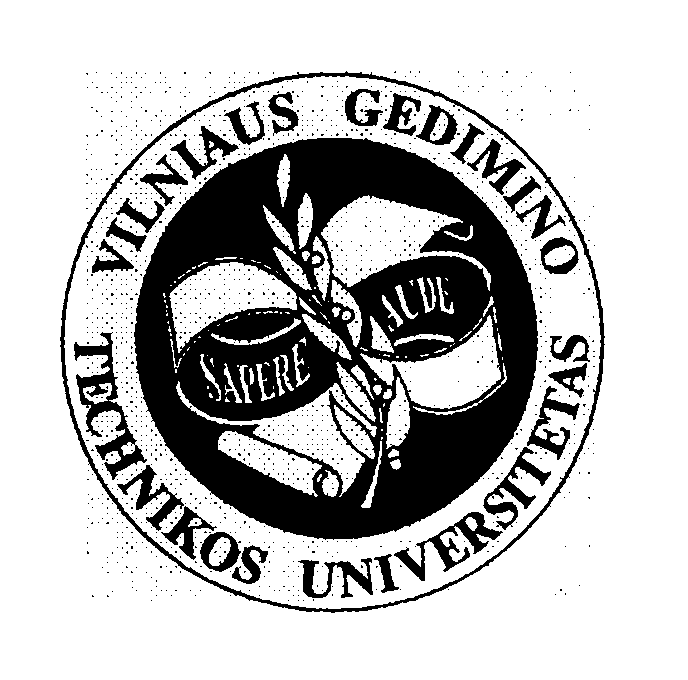 